ООО «ЕКАТЕРИНБУРГ-2000», именуемое в дальнейшем «Оператор», в лице Генерального директора Артемасова Алексея Геннадьевича, действующего на основании Устава, с одной стороны, и _________________, именуемое в дальнейшем «Провайдер», в лице _________________, действующего на основании Устава, с другой стороны, совместно именуемые в дальнейшем «Стороны», заключили настоящий Договор о нижеследующем:Общие положенияСтороны договорились, что в целях исполнения настоящего Договора установлен следующий перечень приложений к данному Договору, являющихся неотъемлемой частью данного Договора:Приложение №1 – «Описание Сервисов, перечень ИСНН и стоимость услуг Провайдера».Приложение №2  – «Зона ответственности и оперативно-техническое взаимодействие Сторон».Приложение №3 – «Форма ежемесячного отчета, предоставляемого Провайдером Оператору».Приложение №4 – «Форма ежемесячного Акта сдачи-приемки работ (оказанных услуг), предоставляемого Провайдером Оператору».Приложение №5 – «Прайс-лист для Провайдера на услуги Оператора по предоставлению и обслуживанию ИСНН».Приложение №6 – «Форма ежемесячного Счета-фактуры Универсального передаточного документа, предоставляемого Оператором Провайдеру».Приложение №7 – «Соглашение о назначении ответственных сотрудников для координации деятельности между Оператором и Провайдером».Приложение №8 - «Форма Протокола о запуске услуг в коммерческую эксплуатацию».Также в целях исполнения настоящего Договора Стороны договорились считать действительными следующие соответствия:SMS (Short Message Service – служба коротких сообщений) – служба Сети, с помощью которой Абоненты могут принимать и отсылать SMS–сообщения;SMS–запрос – SMS-сообщение, отправленное Абонентом на ИСНН с мобильного телефона и содержащее команду взаимодействия с Сервисом;SMS-центр – сетевое оборудование Оператора, отвечающее за Маршрутизацию;Абонент – пользователь услуг Сети, заключивший соответствующий договор с Оператором;ИСНН – индекс сокращенного набора номера – специальный сервисный номер, выделенный Оператором Провайдеру для оказания Услуги или Услуг и предоставления Абонентам возможности использования Сервиса. ИСНН или перечень ИСНН определен в Приложении № 1 к настоящему Договору;Короткое текстовое сообщение (SMS-сообщение) – буквенно–цифровое сообщение, которое может содержать не более 160 буквенных/цифровых латинских символов;Маршрутизация – перенаправление Оператором SMS-запросов на оборудование Провайдера и переадресация Оператором Ответов, полученных от оборудования Провайдера, на мобильный телефон соответствующего Абонента;Ответ – SMS-сообщение, формируемое оборудованием Провайдера, обслуживающим Сервис, в ответ на SMS-запрос и направляемое на оборудование Оператора в адрес Абонента, отправившего SMS-запрос;Отчетный период - один календарный месяц, в котором были предоставлены услуги;Сервис – информационно-развлекательный ресурс Провайдера, адаптированный для его предоставления Абонентам с использованием SMS. Перечень Сервисов определен в Приложении № 1 к настоящему Договору;Сеть – сеть подвижной сотовой связи Оператора стандарта GSM (1800 МГц);Трафик ИСНН – суммарное количество всех SMS-запросов на выделенные Провайдеру ИСНН или отдельный ИСНН за Отчетный период, выраженное в штуках.Услуга – услуга Провайдера по обслуживанию Сервиса, приему SMS-запросов оборудованием Провайдера от оборудования Оператора, формированию Ответов и их отправке на оборудование Оператора в адрес соответствующих Абонентов.2.	Предмет ДоговораПровайдер предоставляет Оператору Услуги, а Оператор обязуется оплатить данные Услуги в соответствии с условиями настоящего Договора.Описание Сервисов, доступ к которым предоставляется Абонентам при оказании Услуг по настоящему Договору, его стоимость для Абонентов и стоимость Услуг Провайдера, указываются в Приложении №1 к настоящему Договору.Оператор предоставляет Провайдеру услуги по выделению (разовая услуга), подключению (разовая услуга) и обслуживанию каждого ИСНН (ежемесячная услуга), а Провайдер обязуется оплатить данные услуги в соответствии с условиями настоящего Договора в размере, указанном в Приложении №5 к настоящему Договору.3.	Права и обязанности Сторон3.1.	Обязанности СторонСтороны обязуются:Исполнять условия настоящего Договора.Согласовать технические и программные интерфейсы, протоколы каналов связи.Полностью нести расходы по эксплуатации канала связи, развитию и модернизации технических средств, задействованных для подключения сетей в закрепленной за каждой из Сторон Зоне обслуживания и ответственности согласно Приложению №2 к настоящему Договору.Поддерживать работоспособность аппаратуры и оборудования, а также качество канала связи в своей Зоне обслуживания и ответственности согласно Приложению №2 к настоящему Договору.Осуществлять взаимодействие между Сетями в строгом соответствии с Федеральным законом РФ «О связи», нормативными документами Министерства связи и массовых коммуникаций РФ, а также условиями лицензий, имеющихся у Сторон. Все юридические, административные и финансовые вопросы, связанные с выполнением условий перечисленных документов, решать самостоятельно в соответствии с условиями настоящего Договора и нормативными актами РФ.Обеспечить защиту информации по линиям и сооружениям своей сети и тайну связи. Информация о передаваемых по сетям Сторон SMS-сообщениях, а также тексты этих
SMS-сообщений могут выдаваться только адресатам или их законным представителям.Прослушивание телефонных переговоров, ознакомление с сообщениями электросвязи, получение сведений о них, а также иные ограничения тайны связи допускаются только на основании действующего законодательства РФ.Оформить двусторонним Протоколом о запуске услуг в коммерческую эксплуатацию (Приложение №8 к настоящему Договору) окончательную дату готовности Провайдера и Оператора к началу предоставления каждого из Сервисов Абонентам.Осуществлять, согласно Разделу 2 Приложения №2 к настоящему Договору, оперативно-техническое взаимодействие между Сторонами по обнаружению, установлению и устранению возникающих неисправностей, а также по установлению Стороны, по вине и в Зоне ответственности которой имели место данные неисправности.Осуществлять оперативное взаимодействие по вопросам исполнения данного Договора между службами Провайдера по тел.: ____________, факсу: _____________________e-mail: _____________________ и Оператора по тел.: + 7 (343) 215-14-74, факсу: +7 (343) 215-1405, 
e-mail: gnoc@motivtelecom.ru, content@motivtelecom.ru, matusova@motivtelecom.ru 3.2.	Обязанности ПровайдераПровайдер обязуется:Круглосуточно, в полном объеме оказывать Оператору Услуги, кроме часов проведения плановых и ремонтных профилактических работ, в соответствии с п.3.2.3 настоящего Договора.Обеспечить организацию и техническое обслуживание используемого Провайдером для оказания Услуг оборудования.Проводить плановые ремонтные и профилактические работы на оборудовании Провайдера в часы наименьшей нагрузки с (23-30 до 06-00 по екатеринбургскому времени). Такие работы могут проводиться только после согласования с Оператором. Согласование времени проведения работ с Оператором производится не менее чем за 3 (три) рабочих дня до предполагаемого начала работ.Своевременно информировать Оператора о сбоях в работе оборудования Провайдера и принимать необходимые меры с целью их скорейшего устранения.Назначить ответственных сотрудников Провайдера для координации деятельности Сторон в рамках настоящего Договора.Обеспечивать проведение рекламных кампаний с обязательным упоминанием в рекламе о возможности использования Сервисов Абонентами. При проведении рекламных компаний Провайдер гарантирует что у него есть согласие пользователей на получение рекламных материалов и рекламной информации, а также согласие на обработку персональных данных.Согласовывать с Оператором рекламные макеты при упоминании в них Оператора со службой маркетинга Оператора. Обеспечить контроль качества предоставляемых Услуг, качества работы оборудования, используемого для оказания Услуг.Вести учет Услуг, предоставляемых Абонентам Оператора, и по итогам каждого Отчетного периода, но не позднее 10 (десяти) рабочих дней, следующих за Отчетным периодом, предоставлять Оператору учетные данные о Трафике ИСНН по каждой Услуге отдельно по форме согласованной Сторонами в Приложении №3 к настоящему Договору.3.3.	Обязанности ОператораОператор обязуется:Обеспечивать круглосуточный доступ Абонентов к Сервисам, перечисленным в Приложении №1 к настоящему Договору, кроме часов проведения плановых и ремонтных профилактических работ, в соответствии с п. 3.3.3 настоящего Договора.Круглосуточно обеспечивать Маршрутизацию SMS-запросов, поступающих от Абонентов на ИСНН, соответствующих Услугам, согласно Приложению №1 к настоящему Договору, к оборудованию Провайдера, кроме часов проведения плановых и ремонтных профилактических работ, в соответствии с п. 3.3.3 настоящего Договора.Проводить плановые ремонтные и профилактические работы на оборудовании Оператора, задействованного для оказания Услуги или Услуг в часы наименьшей нагрузки (с 23-30 до 06-00 по екатеринбургскому времени). Такие работы могут проводиться только после согласования с Провайдером. Согласование времени проведения работ с Провайдером производится не менее чем за 3 (три) рабочих дня до предполагаемого начала работ.Назначить ответственных сотрудников Оператора для координации деятельности Сторон в рамках настоящего Договора.Предоставить Провайдеру для оказания Услуги диапазон ИСНН или одиночный ИСНН, в соответствии с Приложением №1 к настоящему Договору.Стоимость подключения и/или выделения одного ИСНН и размер ежемесячной платы за обслуживание одного ИСНН для Провайдера указана в Приложении №5 к настоящему Договору.Своевременно производить расчеты с Провайдером в порядке, предусмотренном Разделом 4 настоящего Договора.Содействовать Провайдеру в продвижении Услуги на территории предоставления услуг Оператора.Обеспечивать качество услуг подвижной связи.3.4.	Права ПровайдераПровайдер имеет право:В случае возникновения разногласий, связанных с расхождением учетных данных Сторон, принять участие в разбирательстве по данному вопросу.Привлекать третьих лиц к оказанию Услуг по настоящему Договору, при условии сохранения этими лицами коммерческой тайны. При этом Провайдер несет перед Оператором ответственность за работу третьих лиц как за свою собственную.3.5.	Права ОператораОператор имеет право:В случае возникновения разногласий, связанных с расхождением учетных данных Сторон, принять участие в разбирательстве по данному вопросу.Изменять с согласия Провайдера не заданные в явном виде параметры и требовать изменения от Провайдера после подключения его к своей Сети.Параметры протокола SMPP 3.4 не заданные в явном виде в его спецификации определяются Оператором и являются обязательными для применения Провайдером.Блокировать подключение Провайдера к своей Сети в случае установки последним параметров препятствующих функционированию сети Оператора.Оператор вправе в одностороннем порядке изменять тарифы, указанные в Приложении №5 к настоящему Договору, с обязательным уведомлением Провайдера не менее чем за
30 (тридцать) календарных дней до введения изменений. Введение новых тарифов на услуги Провайдера оформляется подписанием Приложения №5 к настоящему Договору в новой редакции.Порядок расчетовВсе расчеты между Сторонами по данному Договору производятся в рублях.Расчеты по Услугам Провайдера осуществляются в следующем порядке:По итогам каждого Отчетного периода, не позднее 10 (десяти) дней с момента его окончания, Провайдер на основании данных собственного оборудования составляет Отчет о Трафике ИСНН по каждому Сервису отдельно по форме согласованной Сторонами в Приложении №3 к настоящему Договору. В тот же период Провайдер направляет такой Отчет и подписанный со своей стороны двухсторонний Акт сдачи-приемки оказанных услуг за Отчетный период, составленный на основании данных Отчета по форме, согласованной Сторонами в Приложении №4 к Договору, (далее в пределах п. 4.2 - Акт) Оператору.Оператор в течение 10 (десяти) рабочих дней после получения Акта от Провайдера, подписывает полученный от Провайдера Акт или направляет Провайдеру мотивированный отказ от подписания Акта в письменной форме. В последнем случае Стороны в течение 10 (десяти) рабочих дней, следующих за получением Провайдером мотивированного отказа Оператора, проводят переговоры и составляют протокол, содержащий перечень неоказанных и/или некачественно оказанных Услуг и дальнейший порядок взаиморасчетов. Услуги Провайдера считаются оказанными после подписания Акта сдачи-приемки оказанных услуг Оператором. В случае неполучения Провайдером Актов либо мотивированного отказа от их подписания до 20 (двадцатого) числа месяца, следующего за Отчетным периодом – Акты считаются утвержденными Сторонами, а указанные в них Услуги оказанными надлежащим образом.В течение 5 (пяти) рабочих дней после подписания Акта Провайдер выставляет Оператору счет на оплату оказанных в соответствующем Отчетном периоде Услуг и счет-фактуру.Оплата Услуг Провайдера производится Оператором путем перевода денежных средств с расчетного счета Оператора на расчетный счет Провайдера, включая НДС согласно действующему законодательству РФ, в размере сумм, рассчитанных исходя из данных о Трафике ИСНН по каждому Сервису согласно Приложению №1 к настоящему Договору.Оплата услуг Провайдера производится на основании счета, выставляемого Провайдером. Сумма, причитающаяся Провайдеру за оказанные Услуги, переводится с расчетного счета Оператора на расчетный счет Провайдера не позднее 10 (десяти) банковских дней со дня получения от Провайдера следующих документов: подписанного Сторонами Акта сдачи-приемки оказанных услуг, счета-фактуры, счета на оплату. Форма Акта сдачи-приемки оказанных услуг приведена в Приложении №4 к настоящему Договору.Датой перевода денежных средств считается дата принятия платежного поручения банком Оператора к исполнению. Платеж считается выполненным с момента перечисления денежных средств банком Оператора.Отсчет первого Отчетного периода по каждому Сервису начинается с момента его запуска в коммерческую эксплуатацию, что подтверждается Протоколом о запуске Сервиса в коммерческую эксплуатацию. С момента подписания такого Протокола услуги Оператора по подключению и выделению соответствующего (-щих) ИСНН считаются оказанными, а услуги по обслуживанию такого ИСНН – оказываемыми непрерывно до момента, когда Сторонами будет подписано соглашение о прекращении использования Провайдером соответствующего ИСНН.Оплата услуг Оператора за подключение и выделение ИСНН производится в течение 5 (пяти) рабочих дней с момента подписания сторонами Протокола о запуске услуг в коммерческую эксплуатацию. Неоплата (несвоевременная) оплата Услуг Оператора по подключению и выделению ИСНН предоставляет ему право на свое усмотрение приостановить оказание услуг по пропуску трафика по указанным ИСНН либо в одностороннем порядке с предварительным письменным уведомлением за три дня оказаться от исполнения Договора в указанной части, при этом Оператор в праве предоставить неоплаченные ИСНН третьим лицам. В случае одностороннего отказа от исполнения Договора – повторное подключение и выделение ИСНН Провайдеру производится  только после их предварительной оплаты. Односторонний отказ Оператора от исполнения Договора не исключает обязанности Провайдера оплатить уже оказанные Оператором услуги по подключению и выделению ИСНН.Расчеты по услугам Оператора осуществляются в следующем порядке:По итогам каждого Отчетного периода, не позднее 5 (пяти) рабочих дней с момента его окончания, Оператор направляет Провайдеру подписанный со своей стороны двухсторонний Счет-фактуру Универсальный передаточный документ по обслуживанию ИСНН (далее в пределах п. 4.3 - УПД) за Отчетный период, составленный по форме, утвержденной Сторонами в Приложении №6 к настоящему Договору.Провайдер в течение 5 (пяти) рабочих дней после получения УПД от Оператора, но не позднее 15 (пятнадцатого) числа месяца, следующего за Отчетным периодом, подписывает полученный УПД или направляет Оператору мотивированный отказ от подписания УПД в письменной форме. В этом случае Стороны в течение 10 (десяти) рабочих дней, следующих за получением Оператором мотивированного отказа Провайдера, проводят переговоры и составляют протокол, содержащий перечень неоказанных и/или некачественно оказанных услуг и дальнейший порядок взаиморасчетов. В случае неполучения Оператором УПД либо мотивированного отказа от их подписания до 20 (двадцатого) числа месяца, следующего за Отчетным периодом – УПД считаются утвержденными Сторонами, а указанные в них услуги оказанными надлежащим образом.В течение 5 (пяти) рабочих дней после подписания Сторонами УПД Оператор выставляет Провайдеру счет на оплату оказанных в соответствующем Отчетном периоде услуг.Оплата услуг Оператора производится Провайдером путем перевода денежных средств с расчетного счета Провайдера на расчетный счет Оператора, включая НДС согласно действующему законодательству РФ, в размере сумм, рассчитанных по каждому ИСНН согласно Приложению №5 к настоящему Договору. Оплата услуг Оператора производится Провайдером не позднее 10 (десяти) рабочих дней с момента получения сканов счета и УПД от Оператора, но не позднее последнего числа месяца, следующего за Отчетным периодом. Момент, с которого начинается исчисление просрочки платежа, определяется первым числом месяца, следующего за месяцем, в котором должны были быть проведены указанные выше расчеты.Датой перевода денежных средств считается дата принятия платежного поручения банком Провайдера к исполнению. Платежное обязательство считается выполненным с момента поступления денежных средств на корреспондентский счет Оператора.Пересылка документов указанных в настоящем Разделе Договора осуществляется посредством факсимильной связи по номерам указанным в Разделе 13 настоящего Договора или электронной почте, с обязательной пересылкой оригиналов документов курьером или заказной почтой.Ответственность СторонВ случае нарушения условий настоящего Договора Стороны несут ответственность, предусмотренную действующим законодательством РФ.В случае нарушения сроков оплаты, указанного в Разделе 4 настоящего Договора, Оператор обязуется выплатить Провайдеру неустойку в размере 0,1% (одной десятой процента) от просроченной к оплате суммы за каждый день просрочки, но не более 10% от суммы задолженности.В случае нарушения сроков оплаты, указанного в Разделе 4 настоящего Договора, Провайдер обязуется выплатить Оператору штрафную неустойку в размере 0,1% (одной десятой процента) от просроченной к оплате суммы за каждый день просрочки, но не более 10% от суммы задолженности.Условия п. 5.2 применяются в случае направления Стороной, имеющей право на получение неустойки, соответствующего обоснованного письменного требования.Сторона несет ответственность только за прямые убытки, причиненные другой Стороне. Упущенная выгода возмещению не подлежит.Провайдер несет ответственность за соответствие содержания Сервисов требованиям действующего законодательства РФ.В случае предъявления к Оператору каких-либо исков в связи с жалобами на содержание Сервисов, предоставляемых Провайдером, Провайдер обязуется принять участие в судебном процессе на стороне Оператора, и в случае вынесения решения против Оператора о взыскании средств с Оператора, Провайдер обязан возместить Оператору ущерб в полном объеме в срок не позднее 5 (пяти) рабочих дней с момента получения соответствующего требования от Оператора, подтвержденного документально: копией Исполнительного листа суда и платежного поручения об оплате.Если Провайдером допущена задержка платежа более одного календарного месяца, то Оператор имеет право на отключение ИСНН. Повторное подключение производится после погашения задолженности и оплаты Провайдером счета за подключение и выделение ИСНН.В случае грубого или систематического нарушения Провайдером обязательств, предусмотренных настоящим Договором, Оператор вправе в одностороннем порядке заблокировать доступ к ИСНН, используемым при таком нарушении, письменно уведомив об этом Провайдера по электронной почте (с указанием конкретных причин блокировки) не менее чем за 5 (пять) рабочих дней до предполагаемой даты блокировки, до устранения причин, послуживших основанием для такой блокировки. Плата за обслуживание ИСНН в период блокировки Оператором не взимается.Если Провайдером допущена просрочка платежа более одного месяца, то Оператор имеет право на отключение ИСНН. Повторное подключение производится после погашения задолженности и оплаты Провайдером счета за подключение ИСНН.Разрешение споров и применимое правоСтороны согласовали что все споры и разногласия будут урегулироваться в формате переговоров. В случае если Стороны не смогли договориться в формате переговоров, они установили обязательный претензионный досудебный порядок урегулирования разногласий. Претензии направляются по месту нахождения юридического лица согласно действующей, на момент отправления претензии, записи в ЕГРЮЛ. Срок рассмотрения претензии установлен сторонами 10 календарных дней с момента получения соответствующей претензии, если сторона уклоняется от получения претензии по месту нахождения юридического лица более 14 дней с момента поступления корреспонденции в отделение связи, претензия считается полученной на 6 календарный день с момента её фактического отправления. В случае невозможности разрешения споров или разногласий путем переговоров они подлежат рассмотрению в Арбитражном суде Свердловской области.Форс-мажорПри наступлении обстоятельств непреодолимой силы, препятствующих полному или частичному исполнению обязательств любой из Сторон по настоящему Договору, а именно: пожара; стихийных бедствий; войны; запрещения или ограничения деятельности со стороны государственных органов; или других подобных обстоятельств, устранить действие которых не в силах Сторон, сроки исполнения Сторонами их обязательств по настоящему Договору отодвигаются соразмерно времени, в течение которого действуют такие обстоятельства. Наступление таких обстоятельств должно быть подтверждено соответствующими компетентными органами. Сторона, для которой из-за обстоятельств непреодолимой силы создалась невозможность исполнения своих обязательств по настоящему Договору, должна не позднее 5 (пяти) рабочих дней с момента наступления таких обстоятельств в письменной форме известить другую Сторону об их наступлении. В случае прекращения действия таких обстоятельств, Сторона, для которой действие таких обстоятельств прекратилось, обязана незамедлительно уведомить об этом противоположную Сторону.Если обстоятельства непреодолимой силы будут продолжаться более одного месяца, то каждая из Сторон имеет право расторгнуть настоящий Договор, и в этом случае ни одна из Сторон не имеет право требовать от другой Стороны возмещения убытков, причиненных расторжением настоящего Договора. В данном случае, между Сторонами в срок не позднее 15 (пятнадцати) рабочих дней после расторжения настоящего Договора производится взаиморасчет по задолженностям, имевшим место до получения одной из них соответствующего письменного уведомления.Неуведомление или несвоевременное уведомление о наступлении таких обстоятельств лишает Сторону права ссылаться на любое из вышеуказанных обстоятельств как на основание, освобождающее ее от ответственности за неисполнение обязательств по настоящему Договору.Гарантия сохранения авторских правПровайдер гарантирует соблюдение требований законодательства РФ о защите авторских прав, а также то, что он обладает всеми необходимыми имущественными правами на Сервисы, предоставляемые согласно Приложению № 1 к настоящему Договору.Провайдер будет защищать Оператора от претензий в том, что поставляемые Провайдером Услуги нарушают патент или авторские права, выданные или зарегистрированные в РФ, при условии, что:Оператор немедленно письменно уведомляет Провайдера о получении претензий;Провайдер обязан принимать активную позицию в защите Оператора от претензий в том, что поставляемые Провайдером Услуги и Сервисы, обозначенные в Приложении № 1 к настоящему Договору, нарушают патенты или какие-либо авторские права третьих лиц. Провайдер будет контролировать процесс переговоров, направленных на урегулирование споров.Провайдер избавит Оператора от материального ущерба, причиняемого всякими выплатами, которые по окончательным решениям суда могут быть взысканы с Оператора из-за нарушений Провайдером авторских прав третьих лиц, и оплатит стоимость материального ущерба, взысканного судом с Оператора.КонфиденциальностьИнформация, переданная Оператору в ходе оказания Услуг Провайдером по настоящему Договору, предоставляется Провайдером только для отсылки Абонентам без права производства вторичных информационных продуктов, копирования и тиражирования с обязательным условием соблюдения авторского права Провайдера и третьих лиц. Приобретение Оператором оговоренных выше прав должно фиксироваться в каждом конкретном случае отдельным соглашением с Провайдером.Стороны по настоящему Договору обязуются хранить как коммерческую тайну все данные технического, производственного и коммерческого характера, которые им были сообщены или о которых им стало известно другим способом в ходе исполнения настоящего Договора, а также информацию о любых внутренних и внешних сторонах деятельности друг друга, получаемой в связи с исполнением настоящего Договора.Данные и информация, ставшие известными Сторонам при исполнении настоящего Договора, считаются конфиденциальными и не должны сообщаться третьей стороне или использоваться в целях, выходящих за рамки настоящего Договора, без письменного согласия другой Стороны.Настоящий Договор является конфиденциальным и считается Сторонами коммерческой тайной. Ни одна из Сторон не вправе разглашать или передавать третьим лицам никакую информацию по данному Договору, за исключением случаев, когда такая передача конфиденциальной информации третьей стороне одной из Сторон настоящего Договора письменно одобрена другой Стороной, или требование об ее предоставлении исходит от государственных органов в законном порядке.Прочие условияЛюбые изменения и дополнения к настоящему Договору действительны лишь при условии, если они совершены в письменной форме и подписаны уполномоченными на то представителями обеих Сторон.Стороны не вправе передавать свои права и обязанности по настоящему Договору третьим лицам без письменного согласия другой Стороны, если иное прямо не следует из текста настоящего Договора.Перечисленные в Разделе 1 настоящего Договора Приложения определяют дополнительные аспекты взаимодействия Сторон и являются неотъемлемой частью настоящего Договора.Внесение изменений в Приложения к настоящему Договору осуществляется путем подписания соответствующих Приложений в новой редакции. С даты подписания новой редакции Приложения его предыдущая редакция теряет силу.В случае изменения адреса или реквизитов одной из Сторон, она обязана письменно сообщить об этих изменениях другой Стороне в трехдневный срок с момента произошедшего изменения, с указанием того, что данное изменение является неотъемлемой частью настоящего Договора. До момента уведомления стороны-контрагента об изменении адреса вся корреспонденция, направленная по предыдущему адресу, считается полученной соответствующей Стороной.Срок действия и порядок расторжения ДоговораНастоящий Договор вступает в силу с момента его подписания Сторонами и действует в течение 1 (одного) календарного года. Договор считается продленным на каждый следующий календарный год, если ни одна из Сторон не менее чем за 30 (тридцать) календарных дней до окончания срока его действия не заявит о расторжении настоящего Договора.Изменение и расторжение настоящего Договора возможно по письменному соглашению Сторон.Каждая из Сторон по настоящему Договору вправе в одностороннем порядке отказаться полностью или частично от исполнения настоящего Договора. В этом случае Сторона, намеренная расторгнуть настоящий Договор, обязана уведомить об этом другую Сторону не менее чем за 30 (тридцать) календарных дней до предполагаемой даты расторжения настоящего Договора.Расторжение настоящего Договора не освобождает Стороны от обязанности полного погашения задолженности в случае ее наличия за весь период до расторжения настоящего Договора.Заключительные положенияМестом исполнения Договора является г. Екатеринбург.Стороны гарантируют друг другу, что они имеют все необходимые права для вступления в вышеизложенные отношения, на заключение настоящего Договора, на совершение вышеуказанных действий и на выдачу и исполнение указанных в настоящем Договоре обязательств.Стороны свидетельствуют, что они не имеют каких-либо препятствий для выполнения своих обязательств по настоящему Договору.Настоящий Договор составлен и заключен в 2 (двух) экземплярах, каждый из которых обладает одинаковой юридической силой. Каждая из Сторон имеет по одному экземпляру Договора.Для оперативного взаимодействия между Сторонами допускается применение технических средств документальной связи (факс, телетайп, телеграф, электронная почта), с обязательным последующим направлением письменного сообщения по почте заказной корреспонденцией.Все вопросы, неурегулированные настоящим Договором, определяются в соответствии с действующим законодательством РФ.Настоящий договор содержит существенные условия. В соответствии с положениями статьи 431.2 ГК РФ настоящим договором Провайдер заверяет Оператора в том, что он имеет полученные письменно согласия от получателей рассылки и(или) контента, необходимые лицензии и разрешения если такие требуются на осуществление деятельности Оператора. В связи с заверениями, Заказчик принимает на себя обязанность возместить Оператору все расходы, вызванные недостоверными заверениями в том числе, но не ограничиваясь услугами по правовой поддержке Оператора в случае предъявления к нему требований Абонентов и/или иных третьих лиц, административных штрафов, убытков (включая упущенную выгоду).13.	Адреса и банковские реквизиты СторонПОДПИСИ СТОРОН:Приложение №1 к Договору № ___________ от «__»_____________________ 20__ годаОПИСАНИЕ СЕРВИСОВ, ПЕРЕЧЕНЬ ИСНН И СТОИМОСТЬ УСЛУГ ПРОВАЙДЕРАНастоящее Приложение определяет описание Сервисов, порядок предоставления Услуг и порядок расчетов по ним.Стоимость Услуги для Абонента определятся из расчета:1 НДС начисляется согласно действующему законодательству РФОплата Услуг Провайдера производится согласно Разделу 4 настоящего Договора из расчета произведения количества обработанных Провайдером SMS-запросов и стоимости Услуги Провайдера по обработке одного SMS-запроса:1 НДС начисляется согласно действующему законодательству РФПОДПИСИ СТОРОН:Приложение №2 к Договору № _________ от «__»_____________________ 20__ годаЗОНЫ ОТВЕТСТВЕННОСТИ И ОПЕРАТИВНО-ТЕХНИЧЕСКОЕ ВЗАИМОДЕЙСТВИЕ СТОРОНЗоны обслуживания и ответственности СторонОбщие положенияПодключение комплекса программно-технических средств Провайдера к SMS-Центру Оператора осуществляется через сеть Интернет (Internet) по протоколу SMPP v. 3.4.Для обеспечения функционирования системы передачи SMS-сообщений закреплены следующие
-адреса:комплекс программно-технических средств Провайдера – _____________________.сервера SMS Оператора – 217.148.54.170 порт 3333Разграничение Зон обслуживания и ответственности Сторон2.1.	Зона обслуживания и ответственности Оператора включает: Сеть Оператора в зоне осуществления деятельности Оператора, SMS-Центр, оборудование локально-вычислительной сети Оператора, необходимое для оказания Услуг и предоставления Сервисов, определенных в Приложении № 1 к настоящему Договору, каналы передачи SMS-сообщений от SMS-Центра к Абоненту, точка входа в выделенный канал доступа от Оператора в сеть Интернет (Internet).2.2.	Зона обслуживания и ответственности Провайдера включает: рабочие места операторов, оборудование локально-вычислительной сети Провайдера, необходимое для оказания Услуг и предоставления Сервисов, определенных в Приложении №1 к настоящему Договору, точка выхода в выделенный канал доступа от Провайдера в сеть Интернет (Internet).3.	Протокол оперативно-технического взаимодействияСтороны обязуются следить за качеством оказываемых услуг (оказывать услуги с надлежащим качеством) и в случае возникновения неисправностей оборудования, используемого для оказания услуг. устранять их.Провайдер несет ответственность:3.2.1.	За правильность настройки своего оборудования в соответствии с согласованными протоколами.3.2.2.	За работоспособность Сервисов и программного обеспечения.Оператор несет ответственность:3.3.1.	За правильность настройки своего оборудования в соответствии с согласованными протоколами;3.3.2.	За работоспособность программного обеспечения.В случае обнаружения любой Стороной факта невозможности предоставления Провайдером Оператору Услуги по любому Сервису, перечень которых определен Приложением №1 к настоящему Договору, дежурный персонал Стороны, обнаружившей данный факт, незамедлительно уведомляет дежурный персонал противоположной Стороны о данном факте. Уведомление осуществляется путем совершения телефонного звонка дежурным персоналом Стороны, обнаружившей данный факт, дежурному персоналу противоположной Стороны.На основании данного факта технические службы Сторон устанавливают в Зоне ответственности какой Стороны произошла неисправность и причины данной неисправности. Зоны ответственности каждой из Сторон определены настоящим Приложением.Сторона, в Зоне ответственности которой согласно Разделу 2 настоящего Приложения, произошла неисправность, обязана информировать противоположную Сторону о времени, необходимом для устранения данной неисправности.Все случаи невозможности предоставления Провайдером Оператору Услуги по любому Сервису, перечень которых определен Приложением №1 к настоящему Договору, по техническим причинам, фиксируются в соответствующей документации дежурных смен Провайдера и Оператора с обязательным указанием времени, принятых мер и фамилий должностных лиц, привлекаемых для работы Сервисов и предоставления Услуг.ПОДПИСИ СТОРОН:Приложение №3 к Договору № _____________ от «__»_____________________ 20__ годаФОРМА ЕЖЕМЕСЯЧНОГО ОТЧЕТА, ПРЕДОСТАВЛЯЕМОГО ПРОВАЙДЕРОМ ОПЕРАТОРУОТЧЕТоб объеме оказанных Провайдером услугпо Договору № _____________________ от «__»_____________________ 20__ года За период с «__» ____________ 20__ года по «__» ________ 20__ года количество SMS–запросов от Абонентов, полученных Провайдером с SMS-центра Оператора, составило:*Примечание: данные в таблице заполняются отдельно по каждому Сервису.ПОДПИСИ СТОРОН:Приложение №4 к Договору № _____________ от «__»_____________________ 20__ годаФОРМА ЕЖЕМЕСЯЧНОГО АКТА СДАЧИ-ПРИЕМКИ РАБОТ (ОКАЗАННЫХ УСЛУГ)ПРЕДОСТАВЯЕМОГО ПРОВАЙДЕРОМ ОПЕРАТОРУАКТСДАЧИ-ПРИЕМКИ РАБОТ (ОКАЗАННЫХ УСЛУГ)по Договору № _____________________ от «__»_____________________ 20__ годаза период с «__» ____________ 20__ года по «__» ________ 20__ООО «ЕКАТЕРИНБУРГ-2000», именуемое в дальнейшем «Оператор», в лице Генерального директора Артемасова Алексея Геннадьевича, действующего на основании Устава, с одной стороны, и _________________, именуемое в дальнейшем «Провайдер», в лице _________________, действующего на основании Устава, с другой стороны, совместно именуемые в дальнейшем Стороны, составили настоящий Акт о нижеследующем:В соответствии с условиями Договора № _____________________ от «__»_____________________ 20__ года (далее по тексту – «Договор»), заключенного между Провайдером и Оператором, Провайдер оказал, а Оператор принял Услуги по Сервисам, перечень и стоимость которых определена Приложением №1 к Договору, в объеме, указанном в п. 2 настоящего Акта.Суммарное количество всех SMS-запросов от Абонентов на ИСНН, выделенные Провайдеру, обработанных Провайдером за Отчетный период (_________ месяц 20__ г.) и подлежащих оплате, составило:1 НДС начисляется согласно действующему законодательству РФИтого в соответствии с п.2 настоящего Акта Провайдером оказано Услуг на сумму: __________ (______________________________________) рублей __ коп. В том числе НДС  - __ руб. ___ коп. (___). Настоящим Актом подтверждается, что Провайдер оказал Оператору Услуги с надлежащим качеством, своевременно и в полном объеме. Стороны претензий друг к другу не имеют.Настоящий Акт составлен в двух подлинных экземплярах, имеющих одинаковую юридическую силу, по одному экземпляру для каждой из Сторон.ПОДПИСИ СТОРОН:Приложение №5 к Договору № ___________ от «__»_____________________ 20__ годаПРАЙС-ЛИСТдля Провайдера на услуги Оператора по предоставлению и обслуживанию ИСННКритерии выбора ИСННПОДПИСИ СТОРОН:Приложение №6 к Договору № _____________ от «__»_________ 20__ годаФОРМА ЕЖЕМЕСЯЧНОГО СЧЕТА-ФАКТУРЫ УНИВЕРСАЛЬНОГО ПЕРЕДАТОЧНОГО ДОКУМЕНТА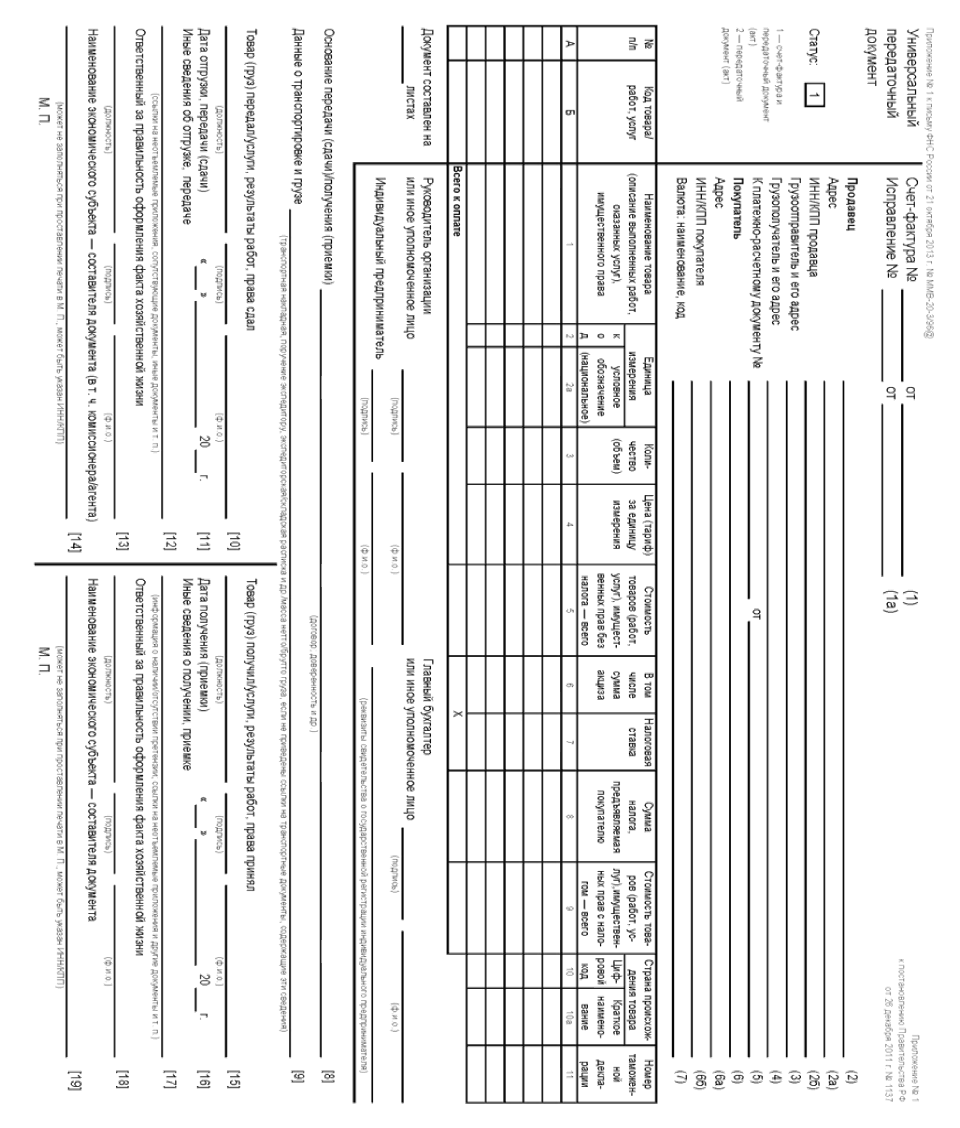 ПОДПИСИ СТОРОН:Приложение № 7 к Договору №__________ от «__ » ______ 20__ года«СОГЛАШЕНИЕ О НАЗНАЧЕНИИ ОТВЕТСТВЕННЫХ СОТРУДНИКОВ ДЛЯ КООРДИНАЦИИ ДЕЯТЕЛЬНОСТИ МЕЖДУ ОПЕРАТОРОМ И ПРОВАЙДЕРОМ».ООО «ЕКАТЕРИНБУРГ-2000», именуемое в дальнейшем Оператор, в лице Генерального директора Артемасова Алексея Геннадьевича, действующего на основании Устава, с одной стороны, и _________________, именуемое в дальнейшем «Провайдер», в лице _________________, действующего на основании Устава, с другой стороны, совместно именуемые в дальнейшем Стороны, заключили настоящее соглашение о нижеследующем:В соответствии с пунктами 3.2.9. и 3.3.5. Стороны назначают ответственных сотрудников для координации деятельности в рамках настоящего Договора.Со стороны Провайдера:1 ______________ – общая координация по техническим вопросамКонтактный телефон: ________________;  e-mail: ___________________2. ________________ – общая координация по договору Контактный телефон:  ;  e-mail: ____________________________3.  _________________ – координация по расчетамКонтактный телефон: ;  e-mail: __________________________-Со стороны Оператора:1. Дежурная смена – круглосуточная тех.поддержкаКонтактный телефон: 8(343)2151151;+79506410222; e-mail: gnoc@motivtelecom.ru 2. _____________ – общая координация по договору и по расчетамКонтактный телефон: (343) 215________; факс: (343) 215-14-05;  e-mail:content@motivtelecom.ru ПОДПИСИ СТОРОН:Приложение №8к Договору № _____________________ от «__»_____________________ 20__ годаПротокол о запуске Сервисов в коммерческую эксплуатацию,к Договору № _______________ от «___» ____________ 20___ годаг. Екатеринбург	«__» ___________ 20__ годаООО «ЕКАТЕРИНБУРГ-2000», именуемое в дальнейшем «Оператор», в лице Генерального директора Артемасова Алексея Геннадьевича, действующего на основании Устава, с одной стороны, и _________________, именуемое в дальнейшем «Провайдер», в лице _________________, действующего на основании Устава,, с другой стороны, совместно именуемые в дальнейшем Стороны, составили настоящий Протокол о нижеследующем:Стороны договорились считать «__» __________ 20__ года датой запуска в коммерческую эксплуатацию следующих Сервисов, предоставляемых Провайдером Оператору для организации доступа к ним Абонентов:ПОДПИСИ СТОРОН:Договор № _________Договор № _________г. Екатеринбург«__» ______ 20__ годаОператор:ООО «ЕКАТЕРИНБУРГ-2000»Юридический адрес: 620075, Свердловская обл., г. Екатеринбург, ул. Мамина-Сибиряка, д.85, этаж 8, оф.29.Почтовый адрес: 620075, Свердловская обл., г. Екатеринбург, ул. Мамина-Сибиряка, д.85 «А», оф.217. Отдел новых продуктов.тел. (343) 215-14-74, факс (343) 215 14 05ИНН 6661079603, КПП 667001001, ОКВЭД 64.20.11р/с 40702810700000000077, к/с 30101810100000000993в КБ «Уралфинанс», БИК 046577993.Провайдер:ОПЕРАТОРПРОВАЙДЕРООО «ЕКАТЕРИНБУРГ-2000»________________Генеральный директор  А.Г. Артемасов___________________              м.п. _______________________________ __________________                 м.п.ИСНННаименование СервисаКраткое описаниеСтоимость Сервиса для Абонента за один SMS-запрос (руб. в т.ч. НДС1)ИСНННаименование СервисаСтоимость Сервиса для Абонента за один SMS-запрос(руб. без НДС1)Стоимость Услуг Провайдера от одного SMS-запроса (руб. без НДС1)ОПЕРАТОРПРОВАЙДЕРООО «ЕКАТЕРИНБУРГ-2000»________________Генеральный директор  А.Г. Артемасов___________________              м.п. _______________________________ __________________                 м.п.ОПЕРАТОРПРОВАЙДЕРООО «ЕКАТЕРИНБУРГ-2000»________________Генеральный директор  А.Г. Артемасов___________________              м.п. _______________________________ __________________                 м.п.г. Екатеринбург«__» ___________ 20__ годаИСНННазвание СервисаКоличество SMS–запросов от Абонентов, полученных Провайдером, шт.ОПЕРАТОРПРОВАЙДЕРООО «ЕКАТЕРИНБУРГ-2000»________________Генеральный директор  А.Г. Артемасов___________________              м.п. _______________________________ __________________                 м.п.г. Екатеринбург«____» ___________ 20__ годаИСНННазвание СервисаКол-во SMS-запросов от АбонентовСтоимость одного SMS-запроса,с НДС1Стоимость Услуг Провайдера от одного SMS-запроса,с НДС1Всего оказано Провайдером Услуг Оператору на сумму,с НДС1ИТОГО:ИТОГО:ИТОГО:ИТОГО:ИТОГО:ОПЕРАТОРПРОВАЙДЕРООО «ЕКАТЕРИНБУРГ-2000»________________Генеральный директор  А.Г. Артемасов___________________              м.п. _______________________________ __________________                 м.п.Наименование услугиЦена, руб. 1Подключение одного 4х-значного ИСНН (разовый платеж) 4 166,67Подключение одного 3х-значного ИСНН (разовый платеж)4 166,67Ежемесячная абонентская плата за обслуживание одного 4х-значного ИСНН 22 118,64Ежемесячная абонентская плата за обслуживание одного 3х-значного ИСНН 24 166,67Выделение одного 4х-значного ИСНН (разовый платеж):Выделение одного 4х-значного ИСНН (разовый платеж):«Золотой»16 666,67«Серебряный»12 500,00«Бронзовый»10 000,00Обычный8 333,33Выделение одного 3х-значного ИСНН (разовый платеж):Выделение трехзначного номера10 000,00Примечание:Цены указаны без НДС, НДС начисляется сверх установленных тарифов согласно действующему законодательству.Взимается в порядке, определенном п.4.3 ДоговораПримечание:Цены указаны без НДС, НДС начисляется сверх установленных тарифов согласно действующему законодательству.Взимается в порядке, определенном п.4.3 ДоговораКатегорияКритерийШаблоныПримерЗолотойЧетыре одинаковых цифрыАААА7777ЗолотойВ номере есть подряд три одинаковые цифрыХ-ААА ААА-Х70005557СеребряныйНомер начинается с «0»0АСВ0245СеребряныйВ номере есть две одинаковых цифры и два «0», в различных комбинацияхАА00А0А0А00А220050507007СеребряныйВ номер есть три одинаковых цифры разделенных любой другой цифройААВААВАА55054944СеребряныйВсе цифры в порядке убывания или возрастанияABCDDCBA23455432СеребряныйСовпадают первая/вторая и третья/четвертая цифры, цифры отличные от «0»AABB5577БронзовыйПервая и последняя пара цифр одинаковые, цифры отличные от «0»ABAB6262БронзовыйСовпадают первая/последняя и вторая/третья цифры, цифры отличные от «0».ABBA3883БронзовыйТри подряд цифры номера в порядке убывания или возрастанияABC-XX-ABCCBA-XX-CBA2349923443299432БронзовыйПервая цифра в номере «9», комбинация цифр не относится к «золотой» и «серебряной» категориям.9DBА9648ОбычныйЦифры в разном порядкеAXCB6157ОПЕРАТОРПРОВАЙДЕРООО «ЕКАТЕРИНБУРГ-2000»________________Генеральный директор  А.Г. Артемасов___________________              м.п. _______________________________ __________________                 м.п.ОПЕРАТОРПРОВАЙДЕРООО «ЕКАТЕРИНБУРГ-2000»________________Генеральный директор  А.Г. Артемасов___________________              м.п. _______________________________ __________________                 м.п.ОПЕРАТОРПРОВАЙДЕРООО «ЕКАТЕРИНБУРГ-2000»________________Генеральный директор  А.Г. Артемасов___________________              м.п. _______________________________ __________________                 м.п.ИСНННаименование СервисаКраткое описаниеОПЕРАТОРПРОВАЙДЕРООО «ЕКАТЕРИНБУРГ-2000»________________Генеральный директор  А.Г. Артемасов___________________              м.п. _______________________________ __________________                 м.п.